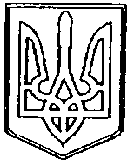 У К Р А Ї Н АЧОРТКІВСЬКА    МІСЬКА    РАДАВИКОНАВЧИЙ КОМІТЕТ48500 вул. Тараса Шевченка, буд.21, м.Чортків, Тернопільська обл.,  тел.(03552) 2-27-98, 2-06-35, факс 2-03-85 www.chortkiv.org.ua   E-mail: MOED@chortkiv.org.ua   Код ЄДРПОУ 24636045  Р І Ш Е Н Н Я Від 20. 03.2015 року №  81Про розгляд скарги  Капецького  В.М.на постанову адміністративної комісіїпри виконавчому комітеті Чортківської міської радивід 25.02.2015 р. № 10До виконавчого комітету Чортківської міської ради надійшла скарга від гр. Капецького Василя Мироновича на постанову, винесену адміністративною комісією при виконавчому комітеті Чортківської міської ради від 25.02.2015р. №10, про притягнення його до адміністративної відповідальності за порушення  ст.152 Кодексу України про адміністративні правопорушення, а саме за неналежне розташування будівельних матеріалів біля дороги (пісок, щебінь), по вул. Граничній в м. Чортків, чим гр. Капецький В.М. порушив правила благоустрою м.Чортків.Гр. Капецький В.М. у своїй скарзі зазначив, що 11.02.2015р. за адресою м. Чортків, вул.Гранична, 44 працівниками муніципальної дружини Чортківської міської ради було складено протокол про адміністративне правопорушення у зв’язку з неналежним розташуванням будівельних матеріалів на тротуарі біля будинку № 44 по вул. Гранична 18.02.2015р. на адресу гр. Капецького В.М. надійшов лист із вимогою з’явитися на засідання адмінкомісії, яке мало відбутися 25.02.2015р. В подальшому гр. Капецькому В.М. стало відомо про притягнення його до адміністративної відповідальності за вищевказане правопорушення у вигляді штрафу в сумі 340 грн.Гр. Капецький В.М. у своїй скарзі надав пояснення, що вищезазначені будівельні матеріали знаходяться у безпосередній приватній власності, що підтверджується відповідними документами. Окрім цього було зазначено, що згідно технічної документації із землеустрою щодо складання документів, що посвідчують право власності на земельну ділянку, а саме державного акту на право власності дана земельна ділянка не належить безпосередньо гр. Капецькому Василю Мироновичу, а Капецькій Марії Іванівні та Капецькому Мирону Васильовичу.11.02.2014р. на розгляд адміністративної комісії надійшов протокол, складений працівником муніципальної дружини при виконавчому комітеті Чортківської міської ради Стелігою А.Р. про адміністративне правопорушення на гр. Капецького В.М. за ст.152 КУпАП, а саме за не належне розташування будівельних матеріалів біля дороги (пісок, щебінь) по вул. Гранична, 44  в м .Чортків,  чим  гр. Капецький В.М. порушив правила благоустрою міста Чорткова.18.02.2015р. адміністративною комісією гр .Капецького В.М. було надіслано повідомлення про час та місце засідання комісії, зареєстроване загальним відділом Чортківської міської ради під № 25.25.02.2015р. відбулося засідання адмінкомісії, на якому був розглянутий вищезазначений протокол, на основі якого адмінкомісією була винесена постанова № 10, згідно якої  гр. Капецького В.М. було притягнено до адміністративної відповідальності у вигляді штрафу в сумі 340грн. 00коп. Незважаючи на своєчасне повідомлення про місце і час засідання адмінкомісії, гр. Капецький В.М. не був присутній на розгляді його справи, клопотань від даного громадянина не надходило. 25.02.2015р. адмінкомісією на ім’я Капецького В.М. було надіслано копію постанови від 25.02.2015р. №10, що підтверджується супровідним листом, зареєстрованим загальним відділом Чортківської міської ради під №32.Однак, враховуючи те, що гр. Капецький В.М. надав документальні докази того, що він не являється належним суб’єктом вищезазначеного адміністративного правопорушення, керуючись п.3 ч.1 ст.293 Кодексу України про адміністративні правопорушення, пп.4 п.б ч.1 ст.38 Закону України «Про місцеве самоврядування в Україні» виконком Чортківської міської ради, - ВИРІШИВ:1. Постанову адміністративної комісії при виконавчому комітеті Чортківської міської ради від 25.02.2015р.  №10 скасувати та закрити справу.2.Копію даного рішення направити заявнику.3.Контроль за виконанням даного рішення покласти на голову адмінкомісії – Марусяк Г.М.Міський голова                                                                         М.В.ВЕРБІЦЬКИЙ